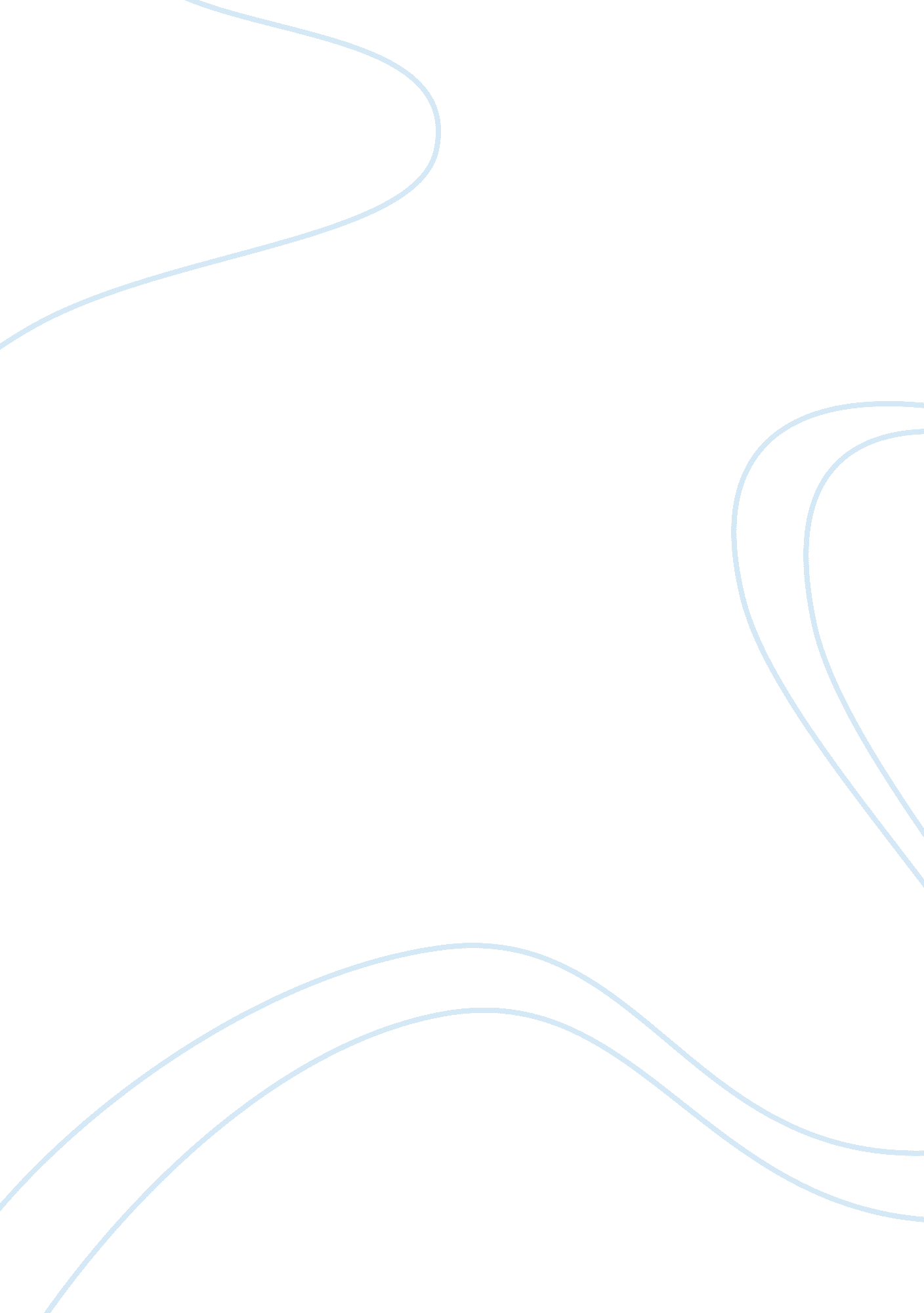 Culture in global era business essays flashcard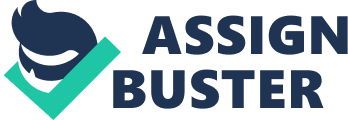 Contents Refrences: Introduction: The current epoch has enforced everyone to see the universe as a planetary small town, under the position of globalisation. However, this Increase in planetary civilization does non repeat the similarity in planetary clients ( Holt et al. 2004 ) , instead the demands of international clients vary ( Yalcinkaya et al. 2007 ; Dwyer et Al. 2005 ; Suh and Kwon 2002 ) . Though basic believes about life are shared by all worlds, yet there are several differences that needs to be well-thought-out by organisations traveling planetary ( Craig et al. 2005 ; Yalcinkaya et Al. 2007 ) . When a house enters foreign markets it faces several challenges and makes legion determinations, finding its success or failure in the planetary market. Out of those challenges, cultural differences are ever in lime visible radiation. This is because the civilization non merely find the behaviours of clients but besides play an of import function in finding the manner an organisation should run in a peculiar state. This paper starts with a focal point on understanding the importance of civilization in the current epoch of globalisation, followed by a treatment on work of two chief subscribers in cross cultural survey, viz. Hofstede and Schwartz. Finally reasoning with some unfavorable judgment on Hofstede ‘ s work, believed to be most suited for understanding and measuring national civilization ( Yalcinkaya 2008 ; Kumar and Krishnan 2002 ; Tellis et Al. 2003 ; van den Bulte and Stremersch 2004 ; Yaveroglu and Donthu 2002 ; Yeniyurt and Townsend 2003 ) . Literature Reappraisal: Globalization has non merely affected the concerns but besides has touched political relations, engineering and national civilization ( Daniels et al. 2007 ; International Monetary Fund 2007 ; Osland 2003 ) . Furthermore, the premise that globalisation is effected by and has consequence on civilization ( Schaeffer 2003 ) makes the apprehension of civilization obligatory for organisations be aftering to stretch their legs globally. Extensive literature exists highlight the importance of civilization in procedure of globalisation, with few research workers citing the increased magnitude of Western civilization in order to lucubrate the relation of civilization with globalisation ( Cavusgil et al. 2008 ; Schaeffer 2003 ) , whereas others analyzing international communicating in order to edify the relation and consequence of globalisation on civilization ( Ghauri and Cateora 2006 ) . Different elements of civilization like values, imposts, attitude, beliefs, linguistic communication, instruction and faith etc. have been identified and studied over clip ( Akaah 1991 ; Aydin and Terpstra 1981 ; Ghauri and Cateora 2006 ; Daniels et Al. 2007 ; Hill and Still 1984 ; Steenkamp 2001 ; Wild et Al. 2005 ) and these values are said to be the factors that determines the behaviour of and the determinations made by people in foreign markets ( Hofstede 1980 ; Tayeb 1994 ) . Wind and Douglas ( 1972 ) explains how household structures can impact the promotional runs to be adapted by organisations. For this ground cultural elements and their importance in eyes of directors consequence the determinations directors take while traveling planetary ( Katsikeas et al. 2006 ; Wild et Al. 2005 ) . Correspondingly surveies associating the dialogue manner, a concern must accommodate, with civilization could besides be found ( Graham 1985 ) . In add-on, faith has been an of import cultural factor under observation ; with few bookmans analyzing its influence in nutrient industry ( Hill and Still 1984 ; Wild et Al. 2005 ; Wind and Douglas 1972 ) , while others looking at its consequence on concern hours and even on different facets of marketing mix ( Wild et al. 2005 ; Boddewyn 1982 ) . Aesthetic component of civilization have besides been researched ( Wild et al. 2005 ) as they seem to hold consequence on managerial determination devising ( Daniels et al. 2007 ; Ghauri and Cateora 2006 ; Hill and Still 1984 ) . Language is another of import facet of civilization and research has been conducted on spoken ( Ball et al. 2008 ; Wild et Al. 2005 ) and mute elements of linguistic communication in order to measure schemes for organisations involved in globalisation ( Wild et al. 2005 ) . One manner or the other, the success of schemes is believed to be affected by cultural variables ( Jain 1989 ; Katsikeas et Al. 2006 ; Keegan et Al. 1987 ; Jain 1989 ; Wild et Al. 2005 ) . National civilization determines the market chances ( Yalcinkaya 2008 ) and literature reveals that though civilization has been defined in several ways ( Clark 1990 ) , yet it remains an equivocal construct. However, one thing is clear that civilization mostly determines our behaviour. Oxford Dictionary, 2010 defines civilization as “ thoughts, norms and values, imposts and societal behaviour of a peculiar group of people and society ” . Among all others, the most of import part in cross-cultural survey is by Hofstede ( 1980 ) who identified cultural dimensions at the country-level. However, his survey did non come-up with such dimensions at individual-level. Another of import scholarly part in cross-culture survey is by Schwartz ( 1992 ) , who was able to place different sets of values at both the state every bit good as at the individual-level. Schwartz ( 1992 ) identified 10 values at individual-level, and proposed that these values, hypothesized for individual-level cultural measurings, are different from those applicable for comparing societies ( Schwartz 1994b ) therefore Schwartz besides proposed a set of 7 cultural values for country-level analysis. This all was represented in a theoretical account by Schwartz ( 1994a ) which is called the “ circumplex ” . Analogous values in the circumplex appear immediate to each other, while contradictory 1s appear opposite to one another. The high order values in the circumplex are ; preservation ( dwelling of security, conformance and tradition ) vs. openness to alter ( dwelling of autonomy, stimulation and hedonism ) which relates with persons impulse to either follow their ain involvement or follow the involvement of society. Self-enhancement ( power, accomplishment and hedonism ) and self-transcendence ( universalism and benevolence ) make up the following dimension, showing the degree to which persons augment their ain amenitiess at the cost of others compared to the values doing persons heighten the public assistance of society by exceling their ain involvements ( Schwartz 1992 ; 94a B ) However, Hofstede ‘ s ( 1980 ; 2001 ) cultural model is considered to be the most used one. Several faculty members have used this theoretical account in their research ( Yalcinkaya 2008 ; Kumar and Krishnan 2002 ; Tellis et Al. 2003 ; van den Bulte and Stremersch 2004 ; Yaveroglu and Donthu 2002 ; Yeniyurt and Townsend 2003 ) . Hofstede ‘ s research could be traced back to 1980s and is considered to be one of its sorts. After the survey of civilization of 50 states Hofstede came-up with four dimensions of national civilization viz. ; Power Distance, Masculinity/Feminity, Individualism/Collectivism and Uncertainty Avoidance ( Hofstede 1980 ; d’Iribarne 1996 ) , nevertheless, to do it more comprehensive a 5th dimension ( Long/Short Term Orientation ) was besides added ( Hofstede 1991b ; Hofstede and Bond 1984 ; Hofstede and Bond 1988 ; Hofstede 2001 ) . This theoretical account of cultural dimension is considered to be one of the most inclusive and cited theoretical accounts when understanding different civilizations ( Chandy and Williams 1994 ; Yalcinkaya 2008 ) . The first dimension of Hofstede theoretical account is power distance which deals with the unequal distribution of power in and there credence by societies ( Hofstede 2001 ; Yalcinkaya 2008 ) . Societies holding high power distance consists of people, less advanced in determination devising and therefore, valuing authorization and position more ( Hofstede, 2001 ; Yalcinkaya 2008 ; Yeniyurt and Townsend 2003 ) . Whereas civilization with low-power distance tend to hold persons with more sovereignty ( Dwyer et al 2005 ; van den Bulte and Stremersch 2004 ; Yalcinkaya 2008 ) . The 2nd dimension of Hofstede ( 2001 ) theoretical account is Individualism/collectivism. Individuality refers to the magnitude to which persons fancy their involvement over a groups ‘ , such persons prefer their personal achievements over the group involvement ( Hofstede 2001 ; Yalcinkaya 2008 ) . In Contrast, persons belonging to collectivist civilization prefer group undertakings over the single 1s ( Hofstede 2001 ) . Hofstede ‘ s following dimension, viz. Masculine/feminine discusses the sex function configuring in civilization ( Tellis et al 2003 ) , as maleness relates to civilization with calling oriented and ambitious persons ( new wave Everdingen and Waarts 2003 ) , who want to demo their success by geting alone merchandises ( Stremersch and Tellis 2004 ) . Consequently, acknowledgment and high net incomes are better incentives in such civilizations ( Hofstede 2001 ; Stremersch and Tellis 2004 ; Yalcinkaya 2008 ) . In contrast feminine civilization has attention, consideration, and sensitiveness as its necessities ( Hofstede 2001 ; Tellis et Al. 2003 ; Yalcinkaya 2008 ) . Uncertainty turning away which makes the 4th dimension of Hofstede ‘ s theoretical account tends to cover with the extent to which a society can manage equivocal state of affairss. Low uncertainness turning away reflects the ability to digest improbablenesss and take hazard ( Hofstede 2001 ; Yeniyurt and Townsend 2003 ; Tellis et Al. 2003 ) , whereas the instance is opposite with high uncertainness turning away civilizations ( Stremersch and Tellis 2004 ; Yaveroglu and Donthu 2002 ) . Uncertainty turning away has consequence on the manner people response to invention ( van lair Bulte and Stremersch 2004 ; Yalcinkaya 2008 ) . The concluding dimension for cultural rating of Hofstede theoretical account is the Long-term/short-term orientation. This dimension deals with whether a civilization has long-run orientation or short-run orientation at its bosom ( Hofstede 2001 ) . Culture with short-run orientation focal points on slow consequences and hence is cautious to abrupt alterations ( Dwyer et al. 2005 ) . By contrast civilizations with long-run orientation are unfastened to freshness ( Yalcinkaya 2008 ) . It could besides be put as civilizations hiting high in long-run orientation emphasizes more on future whereas the civilization with short-run orientation dressed ore more on present ( Nakata and Sivakumar 1996 ) . Although Hofstede theoretical account of cultural rating has been quoted often by research workers, ne’er the less it carries voluminous arguments over its cogency. As Cross-cultural research is a ambitious undertaking ( Cavusgil and Das 1997 ) and many definitions of the word civilization can be found ( Olie 1995 ) for this and many other grounds unfavorable judgment on Hofstede work exists. Few bookmans even indict his work as imprudent attempt to mensurate civilization, where as in their sentiment civilization is something that ca n’t be measured ( Smelser 1992 ) . Whereas, several critics claim that the sample used by Hofstede was faulty and below the belt distributed ( McSweeney 2000 ) . As already discussed some reviews of Hofstede, like Schwartz ( 1994 ) , have been able to come up with different dimensions of civilization. McSweeney ( 2002 ) discussed that Hofstede accidentally used exemplifying narratives to warrant his findings, but these narratives do non authenticate his findings. He farther negotiations about Hofstede theoretical account and take a deeper expression into the dimensions and the manner they were analyzed. Questions Hofstede at several phases McSweeney ( 2002 ) tried to turn out that Hofstede ‘ s theoretical account is non appropriate, as civilization could non be understood by merely few dimensions, particularly when these dimensions are non thought of and collected decently. He starts with the inquiry of whether Hofstede took the right significance of civilization or non, as he argues that boundaries ca n’t specify civilization and there are sub-cultures within civilization which are ignored in Hofstede ‘ s theoretical account. Stressing his point McSweeney ( 2002 ) argues that same words could hold different significances in different civilizations and sub-cultures, hence raising a inquiry on study and technique used for informations aggregation. Likewise he questioned the proof of the sample used by Hofstede for theoretical account building. McSweeney believes the sample used by Hofstede to be lead oning and non a proper representation of the population, and for this ground inquiries the generalisation of consequences as he believed that Hofstede ‘ s sample represented merely little section of a really large state. Hence McSweeney ( 2002 ) inquiries Hofstede on several evidences. Even with all this unfavorable judgment it could be concluded that, Hofstede was able to supply a comprehensive and compact theoretical account for cultural rating and hence remains the most precious one. Decision: This paper seeks to understand the importance of civilization in the present epoch when more and more organisations are traveling planetary. An attempt is made to understand Schwartz ‘ s and Hofstede ‘ s radical work on civilization. Last but non the least this piece of work besides encompasses statement against Hofstede ‘ s work. Nevertheless it could be said rather confidently that cultural apprehension, in the procedure of globalisation, is of huge importance and Hofstede theoretical account provides the most comprehensive survey for this intent. However, it could be argued that more research is needed in order to understand the cultural variables identified by Hofstede every bit good as by Schwartz and to see if they fit in this altering paradigm of values and civilization. Managerial Deduction: Globalization has occurred at a really fast gait during last few decennaries. Along with this, the alteration in communicating, engineering and economic conditions are conveying with it a new epoch where legion civilizations are unifying in to one and either new civilizations are germinating or the old 1s are altering. Globalization is non merely effected by but besides effects civilization, for this ground it is really of import for organisations, be aftering to function foreign markets, to understand the Cultural differences that they might confront. And plan their schemes consequently. Directors could utilize either Hofstede ‘ s or Schwartz ‘ s dimensions to measure the civilization of states their organisations plan to aim and find schemes that are most suited for those civilizations so as to accomplish long permanent success. Refrences: Akaah, I. P. 1991. Strategy Standardization in International Selling: An Empirical Probe of its Degree of Use and Correlates. Journal of Global Marketing 4 ( 2 ) , pp. 39-62. Aydin, N. and Terpstra, V. 1981. Marketing Know-How Transportations by Multinationals: A Case Study in Turkey. Journal of International Business Studies 12 ( 3 ) , pp. 35-48. Ball, D. A. et Al. 2008. International Business: The Challenge of Global Competition. 11th erectile dysfunction. New York: McGraw-Hill/Irwin. Boddewyn, J. J. 1982. Advertising Regulation in the eightiess: The Underliing Global Forces. Journal of Marketing 46 ( 1 ) , pp. 27-35. Cavusgil, S. T. , Knight, G. A. , & A ; Riesenberger, J. R. 2008. International concern: scheme, direction, and the new worlds. Upper saddle River, N. J. , Pearson Prentice Hall. Cavusgil, S. T. and Das, A. 1997. Methodology issues in cross-cultural sourcing research – a primer. Marketing Intelligence & A ; Planing 15 ( 5 ) , p 213. Chandy, P. and Williams, T. 1994. The impact of diaries and writers on international concern research: a citational analysis of JIBS articles. Journal of International Business Studies 25 ( 4 ) , pp. 715-28. Clark, T. 1990. International selling and national character: a reappraisal and proposal for an integrative theory. Journal of Marketing 54 ( 4 ) , pp. 66-79. Craig, S. C. , Greene, W. H. and Douglas, S. P. 2005. Culture affairs: consumer credence of US movies in foreign markets. Journal of International Marketing 13 ( 4 ) , pp. 80-103. Daniels, J. D. , Radebaugh, L. H. and Sullivan, D. P. 2007. International Business: Environments and Operations. 11th erectile dysfunction. Upper Saddle River, NJ: Pearson Prentice Hall. d’Iribarne, P. 1996. The utility of an ethnographic attack to the international comparing of organisations. International Studies of Management & A ; Organization 26 ( 4 ) , p. 30. Dwyer, S. , Mesak, H. and Hsu, M. 2005. An explorative scrutiny of the influence of national civilization on cross-national merchandise diffusion. Journal of International Marketing 13 ( 2 ) , pp. 1-27. Ghauri, P. and Cateora, P. 2006. International Marketing. 2nd erectile dysfunction. Berkshire: McGraw-Hill Education. Graham, J. L. 1985. The Influence of Culture on the Process of Business Negotiations: An Exploratory Study. Journal of International Business Studies 16 ( 1 ) , pp. 81-96. Hill, J. S. and Still, R. R. 1984. Adapting Products to LDC Tastes. Harvard Business Review 62 ( 2 ) , pp. 92-101. Hofstede, G. H. 1980. Culture ‘ s effects: international differences in work-related values. Beverly Hills, Calif, Sage Publications. Hofstede, G. and Bond, M. H. 1984. Hofstede ‘ s Culture Dimensions: An Independent Validation Using Rokeach ‘ s Value Survey. Journal of Cross-Cultural Psychology 15 ( 4 ) , pp. 417-433 Hofstede, G. and Bond, M. H. 1988. The Confucius connexion: From cultural roots to economic growing. Organizational Dynamics 16 ( 4 ) , pp. 5-21. Hofstede, G. H. 1991. Cultures and organisations: package of the head. London, McGraw-Hill. Hofstede, G. H. 2001. Culture ‘ s effects: comparison values, behaviours, establishments, and organisations across states. Thousand Oaks, Calif, Sage Publications. Holt, D. B. , Quelch, J. A. & A ; Taylor, E. L. 2004. How Global Brands Compete. Harvard Business Review, 82, 68-75. International Monetary Fund. 2007. World economic mentality: globalizatiion and inequality. World Economic and Financial Surveys. Washington, DC, International Monetary Fund. Jain, S. C. 1989. Standardization of International Marketing Strategy: Some Research Hypotheses. Journal of Marketing 53 ( 1 ) , pp. 70-79. Katsikeas, C. S. , Samiee, S. and Theodosiou, M. 2006. Strategy Fit and Performance Consequences of International Marketing Standardization. Strategic Management Journal 27 ( 9 ) , pp. 867-90. Keegan, W. J. , Sill, R. R. , and Hill, J. S. 1987. Transferability and Adaptability of Products and Promotion Themes in Multinational Marketing – MNCs in LCDs. Journal of Global Marketing 1 ( 1/2 ) , pp. 85-104. Kumar, V. and Krishnan, T. V. 2002. Multinational diffusion theoretical accounts: an alternate model. Marketing Science 21 ( 3 ) , pp. 318-30 McSweeney, B. 2000. Knowing what is to be established: the false belief of national civilization designation. Colchester, Dept. of Accounting, Finance and Management, University of Essex. McSweeney, B. 2002. Hofstede ‘ s theoretical account of national cultural differences and their effects: A victory of faith – a failure of analysis. Human Relations 55 ( 1 ) , pp. 89-118 Nakata, C. & A ; Sivakumar, K. 1996. National Culture and New Product Development: An Integrative Review. Journal of Marketing, 60, pp. 61-72. Olie, R. ( 1995 ) . The ‘ Culture ‘ Factor in Personnel and Organization Policies. In: A. Harzing and Londone, V. R. J. International Human Resource Management: An incorporate attack. Sage Publications. pp. 124-143. Osland, J. S. 2003. Broadening the Argument: The Pros and Cons of Globalization. Journal of Management Inquiry 12 ( 2 ) , pp. 137-54. Oxford Dictionary, 2010 Schaeffer, R. K. 2003. Understanding globalisation: the societal effects of political, economic, and environmental alteration. Lanham, MD, Rowman & A ; Littlefield. Schwartz, S. H. 1992. Universals in the content and construction of values: theoretical progresss and empirical trials in 20 states. In: Zanna, M. P. erectile dysfunction. Progresss in Experimental Social Psychology. Academic Press, San Diego, CA. pp. 1-65 Schwartz, S. H. 1994a. Are at that place cosmopolitan facets in the construction and contents of human values? . Journal of Social Issues 50, pp. 19-45. Schwartz, S. H. 1994b. Beyond individualism/collectivism: New cultural dimensions of values. In: Kim, U. , Triandis, H. C. , Kagitcibasi, C. , Choi, S-C. and Yoon, G. Eds. Individualism and Bolshevism: Theory, methods and applications. London: Sage. pp. 85-119. Steenkamp, E. M. 2001. The function of national civilization in international selling Research. International Marketing Review 18 ( 1 ) , pp. 30-44. Stremersch, S. and Tellis, G. J. 2004. Understanding and pull offing international growing of new merchandises. International Journal of Research in Marketing 21 ( 4 ) , pp. 421-38. Smelser, N. J. 1992. Culture: coherent or incoherent. In: Munch, R. & A ; Smelser, N. J. eds. Theory of civilization. Berkeley: University of California Press. pp. 3-28. Suh, T. and Kwon, I-W. 2002. Globalization and loath purchasers. International Marketing Review 19 ( 6 ) , pp. 663-80. Tayeb, M. 1994. Organizations and National Culture: Methodology Considered. Organization Studies 15 ( 3 ) , pp. 429-46. Tellis, G. J. , Stremersch, S. and Yin, E. 2003. The international takeoff of new merchandises: the function of economic sciences, civilization, and state innovativeness. Marketing Science 22 ( 2 ) , pp. 188-208. Van lair Bulte, C. and Stremersch, S. 2004. Social contagious disease and income heterogeneousness in new merchandise diffusion: a meta-analytic trial. Marketing Science 23 ( 4 ) , pp. 530-44. Van Everdingen, Y. M. and Waarts, E. 2003. The consequence of national civilization on the acceptance of inventions. Marketing Letterss 14 ( 3 ) , pp. 217-32. Wind, Y. and Douglas, S. P. 1972. International market cleavage. European Journal of Marketing, 6 ( 1 ) . Wild, J. J. , Wild, K. L. and Han, J. C. 2005. International Business: The Challenges of Globalization. 3rd erectile dysfunction. Upper Saddle River, NJ: Prentice Hall. Yalcinkaya, G. , Calantone, R. J. and Griffith, D. A. 2007. An scrutiny of geographic expedition and development capablenesss: deductions for merchandise invention and market public presentation. Journal of International Marketing 15 ( 4 ) , pp. 63-93. Yalcinkaya, G. 2008. A culture-based attack to understanding the acceptance and diffusion of new merchandises across states. International Marketing Review 25 ( 2 ) , PP. 202-213. Yeniyurt, S. and Townsend, J. D. 2003. Does civilization explicate credence of new merchandises in a state? An empirical probe. International Marketing Review 20 ( 4 ) , pp. 377-96. Yaveroglu, I. S. and Donthu, N. 2002. Cultural influences on the diffusion of merchandises. Journal of International Consumer Marketing 14 ( 4 ) , pp. 49-63. 